水冷横评 测试计划测试硬件：CPU：i9 13900KS主板：华硕 Z790 HERO显卡：核心显卡内存：任意（不影响测试，后期依照实际情况填写）电源：任意（同上）机箱：开放式测试平台 or 瓦尔基里VK01*机箱上方/后方安装黑色工业猫风扇，设置30%pwm转速（SYS FAN1 / SYS FAN4），电源仓为两个自带白色RGB风扇，设置100%DC转速（SYS FAN2）。水冷：不同组合*见测试部分详细说明其他条件：-室温恒定22-24度，严格控制-硅脂为7921，涂法统一为一字，如下，靠冷头压力摊平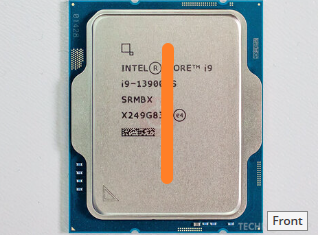 -BIOS版本0904，系统为Windows11-BIOS设置仅更改温度墙为115℃，功耗墙为4095w/253w。风扇部分水泵设置满速度，CPU风扇设置满速。机箱风扇的速度设定参考上文机箱说明。-分体水，每次重新连接冷头后排泡。水冷水泵、风扇设置为满转速。测试说明测试功耗每个测试均需按以下测试条件完成两次：默认频率下不限制功耗烤机，记录功耗，温度，频率情况，此条件更接近真实情况。 固定一个较低功率烤机，记录功耗，温度，频率情况，此条件下各个冷头差异更容易体现。先测试功耗低的，后测试无限功耗，节省时间。水冷组合一体水冷：1.VK C420水冷 2.VK C480水冷VK AMG G360安装在机箱前面板，统一安装方式。分体水冷冷头：欧酷XPX冷头欧酷XPX Pro冷头BY冷头EK Velocity冷头AQ 925银冷头悍将冷头分体水冷冷排：安装420冷排+单个BY泵的表现安装480冷排+单个BY泵的表现安装1080冷排+双泵串联的表现-420、480冷排安装位置同一体水，水泵、管路安装方式需要统一。风扇直接使用vk的风扇即可。-1080冷排使用开放式平台，安装方式和以往的测试一致。总计3+6*3水冷组合。测试方法：Aida64烤机到温度稳定为止，约 20分钟。测试时录屏，4k 200%缩放，每个结果可以只录制最后几分钟节省空间，布局如下：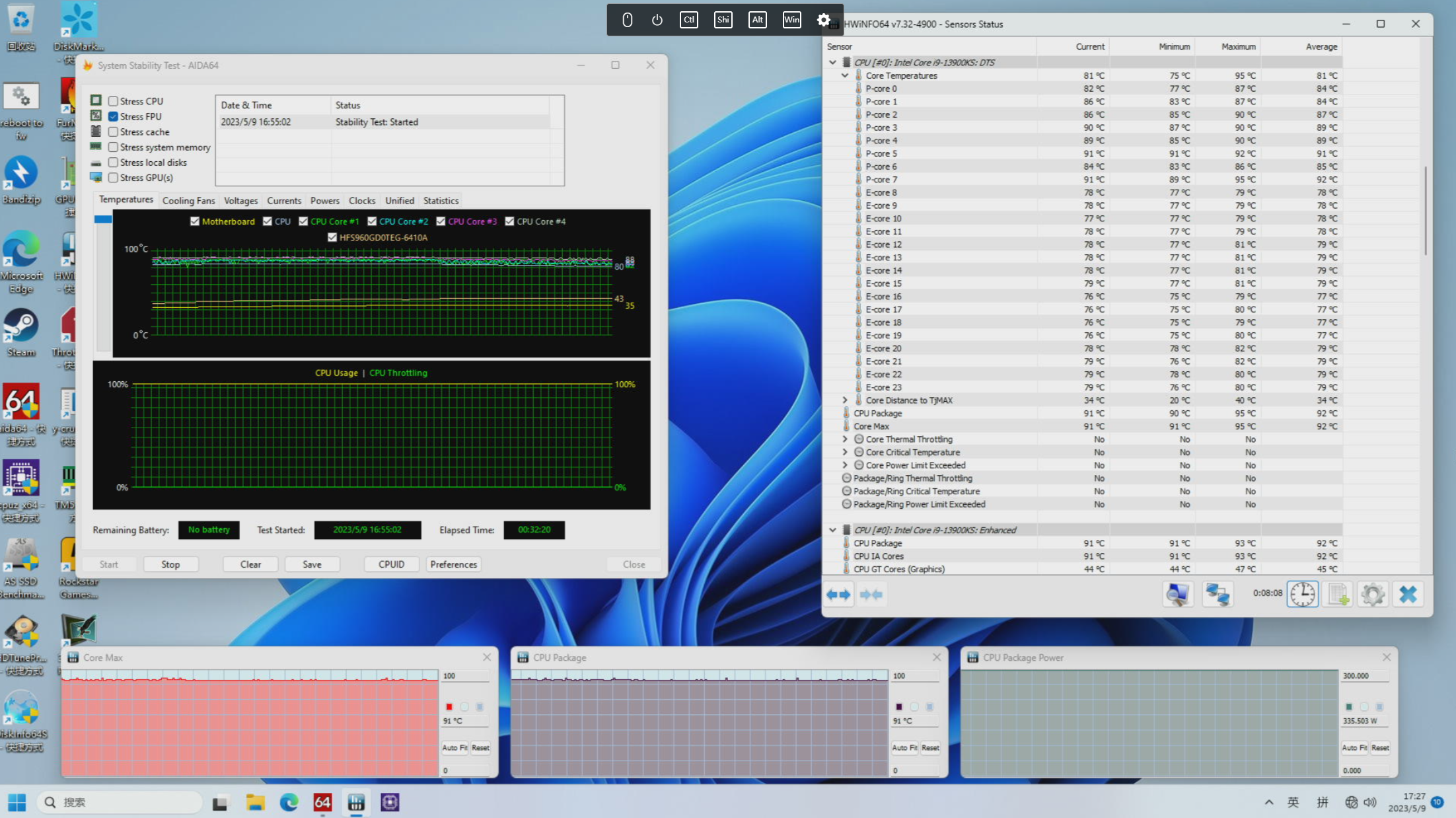 测试结果取温度稳定后观测最大值，然后重置统计，记录一段时间内的平均值，平均多久不重要，可反映稳定后的数值即可。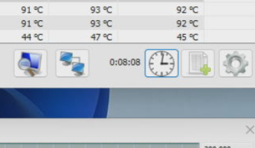 HWinfo点击这里重置。测试表格说明：温度最低核心：取稳定后重置过的CPU温度里最低核心的平均值。是哪个核心观察即可，同一个CPU哪个核心温度高温度低一般不会变化。结合Package温度，可以得出核心间最大的温差，不同的冷头的设计可能会造成不同的温差表现。CPU Package：取稳定后重置过的Package温度平均值。反映了温度最高的核心温度。降频主要受到这个最高温度的影响，对一般人参考价值更高。捕获的最高温度：在重置统计之前，在所有核心中MAX最高的温度，记录下来。反映了整个烤机过程中记录到的最高温度。一般来说，性能更差（主要是接触面温度更高）的散热会导致相较于平均温度更高的最高温度，因此影响到系统的稳定性，所以记录这个数据。功耗：取稳定后重置过的Package Power平均值。数据示例：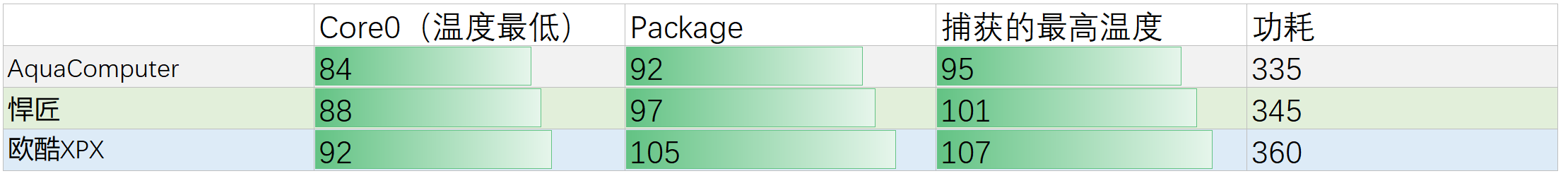 图表样式暂时不用修改，等后期全部填写完毕后在处理。测试结果表格：无限功耗253w功耗墙注意事项：每次测试检查温度墙、功耗墙、风扇设置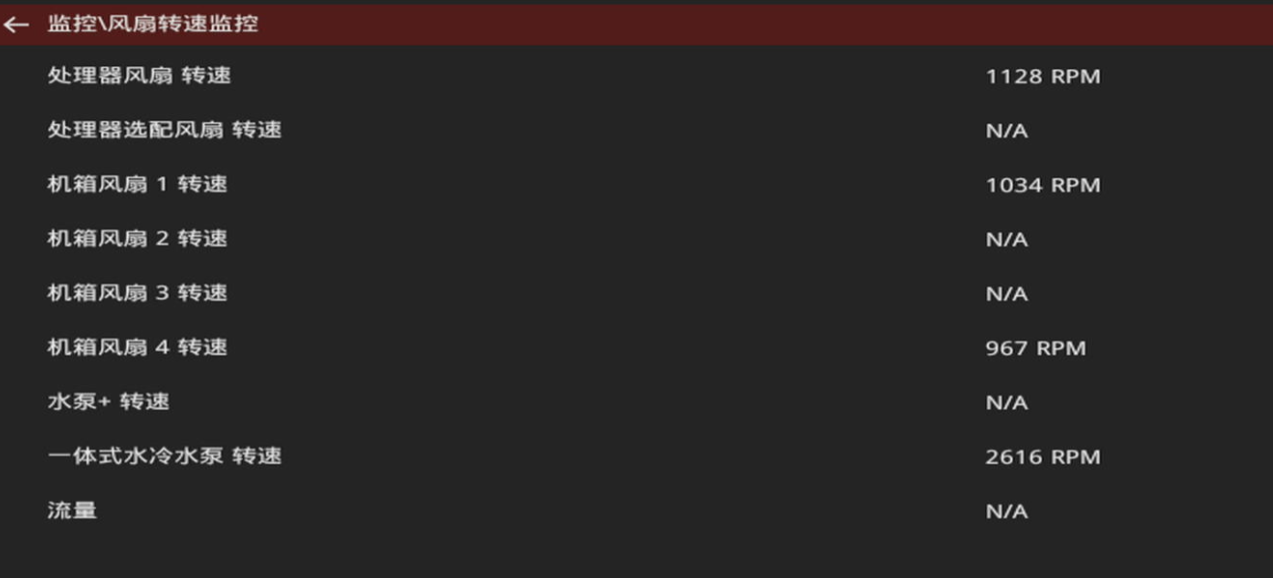 有关于BY水冷头扣具的报告：由于包装没有附带1700的背板（但是理论上是有的）所以我们使用的是115x的扣具进行安装，同时发现115x的背板会让扣具螺丝和水冷头顶部的外壳相冲突，加之它的螺丝是完全手拧的，没有任何可供螺丝刀用的花纹，所以会导致水冷头压不紧，散热性能会有所损失。温度最低核心CPU Package捕获的最高温度功耗一体式水冷一体式水冷一体式水冷一体式水冷一体式水冷VK C4208899101333VK C480 88100102334VK AMG G36088100101334分体水 420冷排分体水 420冷排分体水 420冷排分体水 420冷排分体水 420冷排XPX冷头95106107351XPX Pro冷头97106107352BY冷头101106108351EK Velocity冷头91102105337AQ 925银冷头869799331悍将冷头879699330分体水 480冷排分体水 480冷排分体水 480冷排分体水 480冷排分体水 480冷排XPX冷头96106107351XPX Pro冷头97106107351BY冷头101106109350EK Velocity冷头92102105345AQ 925银冷头8797100331悍将冷头879699330分体水 1080冷排分体水 1080冷排分体水 1080冷排分体水 1080冷排分体水 1080冷排XPX冷头869799330XPX Pro冷头8899101331BY冷头96106107350EK Velocity冷头869597327AQ 925银冷头798991320悍将冷头839196323温度最低核心CPU Package捕获的最高温度功耗一体式水冷一体式水冷一体式水冷一体式水冷一体式水冷VK C420707981253VK C480 717980253VK AMG G360717981253分体水 420冷排分体水 420冷排分体水 420冷排分体水 420冷排分体水 420冷排XPX冷头717981253XPX Pro冷头738184253BY冷头778486253EK Velocity冷头717981253AQ 925银冷头697879253悍将冷头707880253分体水 480冷排分体水 480冷排分体水 480冷排分体水 480冷排分体水 480冷排XPX冷头748285253XPX Pro冷头738284253BY冷头788687253EK Velocity冷头728081253AQ 925银冷头707880253悍将冷头707880253分体水 1080冷排分体水 1080冷排分体水 1080冷排分体水 1080冷排分体水 1080冷排XPX冷头687879253XPX Pro冷头717981253BY冷头748284253EK Velocity冷头687680253AQ 925银冷头657476253悍将冷头687578253